О внесении изменений в постановлениеадминистрации Тербунского района от 04.03.2019 г. № 34        Руководствуясь п.4. ст.13.4 Федерального закона Российской Федерации от 24.06.1998 г. № 89-ФЗ «Об отходах производства и потребления», постановлением Правительства Российской Федерации от 31.08.2018 г. № 1039 «Об утверждении Правил обустройства мест (площадок) накопления твердых коммунальных отходов и ведения их реестра», Федеральным законом от 06.10.2003 г. № 131-ФЗ «Об общих принципах организации местного самоуправления в Российской Федерации», руководствуясь Уставом Тербунского муниципального района Липецкой области, администрация Тербунского муниципального района  ПОСТАНОВЛЯЕТ:         1. Внести в постановление администрации Тербунского муниципального района от 04.03.2019 г. № 34 «Об утверждении реестра мест (площадок) накопления твердых коммунальных отходов, расположенных на территории сельских поселений, входящих в состав Тербунского муниципального района» следующие изменения:        приложение к постановлению изложить в редакции согласно приложению к настоящему постановлению.        2. Настоящее постановление  опубликовать в районной газете «Маяк» и разместить на сайте администрации Тербунского муниципального района http://terbuny.org.	3. Контроль за исполнением настоящего постановления возложить на заместителя главы администрации района Карпова С.Е.     Глава администрации района		                                           С.В. ИвановШамрина Н.И.2- 14-60Вносит: Отдел жилищно-коммунального хозяйства и дорожной деятельности                                     Шамрина Н.И.Согласовано:Зам. главы администрации района                                        Карпов С.Е.Отдел организационно-кадровой и правовой работы                                                 Болгова Е.Н.Разослано: прокуратура района, отделы администрации: организационно-кадровой и правовой работы, информатизации и делопроизводства, районная газета «Маяк», ЖКХ и дорожной деятельности.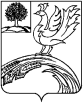 ПОСТАНОВЛЕНИЕАДМИНИСТРАЦИИ ТЕРБУНСКОГО МУНИЦИПАЛЬНОГО РАЙОНА ЛИПЕЦКОЙ ОБЛАСТИПОСТАНОВЛЕНИЕАДМИНИСТРАЦИИ ТЕРБУНСКОГО МУНИЦИПАЛЬНОГО РАЙОНА ЛИПЕЦКОЙ ОБЛАСТИ